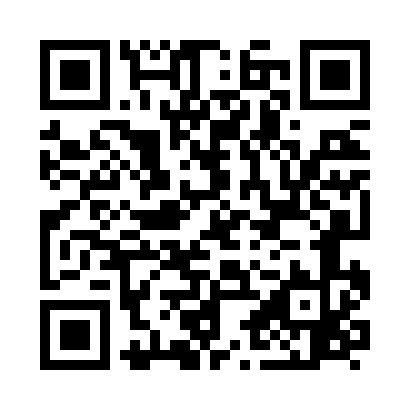 Prayer times for Elgol, Highland, UKMon 1 Jul 2024 - Wed 31 Jul 2024High Latitude Method: Angle Based RulePrayer Calculation Method: Islamic Society of North AmericaAsar Calculation Method: HanafiPrayer times provided by https://www.salahtimes.comDateDayFajrSunriseDhuhrAsrMaghribIsha1Mon3:014:341:287:1910:2211:552Tue3:024:351:297:1910:2211:553Wed3:024:361:297:1810:2111:554Thu3:034:371:297:1810:2011:545Fri3:044:381:297:1810:1911:546Sat3:044:401:297:1710:1811:547Sun3:054:411:297:1710:1811:538Mon3:064:421:307:1710:1711:539Tue3:064:431:307:1610:1511:5210Wed3:074:451:307:1610:1411:5211Thu3:084:461:307:1510:1311:5112Fri3:094:481:307:1510:1211:5113Sat3:104:491:307:1410:1111:5014Sun3:104:511:307:1410:0911:5015Mon3:114:521:307:1310:0811:4916Tue3:124:541:317:1210:0611:4817Wed3:134:561:317:1110:0511:4818Thu3:144:571:317:1110:0311:4719Fri3:154:591:317:1010:0211:4620Sat3:165:011:317:0910:0011:4521Sun3:165:021:317:089:5811:4422Mon3:175:041:317:079:5711:4423Tue3:185:061:317:069:5511:4324Wed3:195:081:317:059:5311:4225Thu3:205:101:317:049:5111:4126Fri3:215:121:317:039:4911:4027Sat3:225:141:317:029:4711:3928Sun3:235:161:317:019:4511:3829Mon3:245:171:317:009:4311:3730Tue3:255:191:316:599:4111:3631Wed3:265:211:316:579:3911:35